Wakacyjna promocja na projekty domów MTM STYLWakacje kojarzą się z odpoczynkiem, urlopem i błogim spokojem. Jest to czas, w którym staramy się nie myśleć o bieżących problemach i sprawach do załatwienia "po wakacjach". Jest to również idealny moment na spokojne poszukiwania idealnego projektu domu.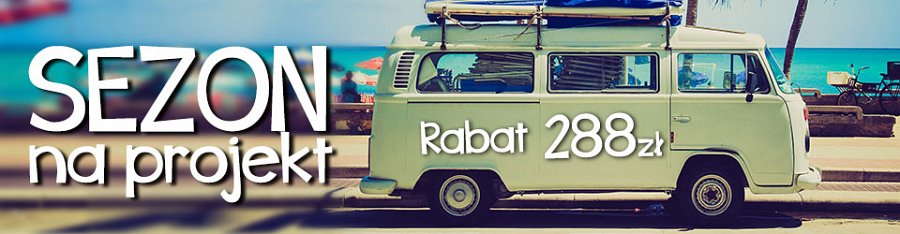 Dla wszystkich osób poszukujących projektu domu, przygotowaliśmy specjalną promocję w ramach, której można zakupić projekt domu w promocyjnej cenie wraz z dodatkami do projektu za 1 zł.Zasady promocji:1. Promocja Sezon na Projekt trwa od 01.06.2016 do 31.08.2016.2. W ramach promocji można zakupić projekt z kolekcji MTM STYL z rabatem w wysokości 288 zł. Rabat jest liczony od ceny brutto projektu.3. Promocją są objęte projekty o wartości powyżej 2.000 zł.4. Promocją nie są objęte projekty garaży, altanek, projekty w przygotowaniu, projekty w standardzie NF40 oraz w tzw. specjalnej cenie.5. W promocyjnej cenie można zakupić również atrakcyjne dodatki do projektu: Altanka w cenie 1,05 zł, Kosztorys budowlany w cenie 1,23 zł, Gotowy Moduł Ogrodu w cenie 1,23 zł.  1. Promocją są objęte kosztorysy do projektów, do których są podane koszty budowy na stronie internetowej. Promocją nie są objęte kosztorysy w opracowaniu.2. Promocja nie sumuje się z innymi akcjami promocyjnymi prowadzonymi przez MTM STYL w tym samym czasie.3. Zamówienia można składać za pośrednictwem: strony internetowej www.domywstylu.pl, mailowo: projekty@mtmstyl.pl telefonicznie: 85 740 08 79.   Szczegóły promocji dostępne są na stronie: https://www.domywstylu.pl/promocjasezonnaprojekt